MATEŘSKÁ ŠKOLA OBRNICE, okres MOST, příspěvková organizace,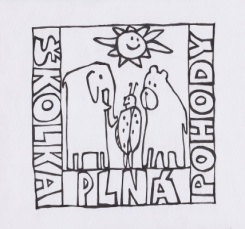 Nová výstavba 168, 435 21 ObrniceIČO : 70982210,Telefonní kontakt: 476 11 82 12, 608 76 33 66 e-mail: reditel@msobrnice.cz, www.msobrnice.czČÁST 1.Distatnční vzdělávání pro předškolákyZ pohádky do pohádkyOd 8.3.2021Milé děti, rodiče…Na základě uzavření mateřských škol se nemůžeme společně vzdělávat v naší Mateřské škole Obrnice, proto jsme pro vás připravili  činnosti, které společně s dětmi budou rodiny procvičovat. Předškolní děti mají povinnou distanční výuku, proto těmto námětům věnujte maximální pozornost a s dětmi pravidelně pracujte.Jako zpětnou vazbu od rodičů, budou rodiny posílat fotografie či videa dětí při činnostech či zhotovené pracovní listy. Očekávané výstupy:rozvoj pohybových schopností a zdokonalování dovedností v oblasti hrubé i jemné motoriky (koordinace a rozsahu pohybu, dýchání, koordinace ruky a oka apod.), ovládání pohybového aparátu a tělesných funkcí rozvoj a užívání všech smyslů rozvoj řečových schopností a jazykových dovedností receptivních (vnímání, naslouchání, porozumění) i produktivních (výslovnosti, vytváření pojmů, mluvního projevu, vyjadřování) rozvoj komunikativních dovedností (verbálních i neverbálních) a kultivovaného projevu vést rozhovor (naslouchat druhým, vyčkat, až druhý dokončí myšlenku, sledovat řečníka i obsah, ptát se) porozumět slyšenému (zachytit hlavní myšlenku příběhu, sledovat děj a zopakovat jej ve správných větách) učit se zpaměti krátké texty (reprodukovat říkanky, písničky, pohádky, zvládnout jednoduchou dramatickou úlohu apod.) sledovat a vyprávět příběh, pohádku sledovat očima zleva doprava osvojení si elementárních poznatků o znakových systémech a jejich funkci (abeceda, čísla) postupovat a učit se podle pokynů a instrukcí chápat základní číselné a matematické pojmy, elementární matematické souvislosti a podle potřeby je prakticky využívat (porovnávat, uspořádávat a třídit soubory předmětů podle určitého pravidla, orientovat se v elementárním počtu cca do šesti, chápat Zachycovat skutečnosti ze svého okolí a vyjadřovat svéKonkretizované výstupy:ovládat koordinaci ruky a oka, zvládat jemnou motoriku (zacházet s předměty denní potřeby, s drobnými pomůckami, s nástroji, náčiním a materiálem, zacházet s grafickým a výtvarným materiálem, např. s tužkami, barvami, nůžkami, papírem, modelovací hmotou, zacházet s jednoduchými hudebními nástroji apod.) soustředěně poslouchat pohádku, hudební skladbu, divadelní hru (např. sledovat pozorně divadelní představení a následně ho reprodukovat), nenechat se vyrušit – neodbíhat od činnosti, pracovat v klidu (např. vyřešit labyrint) dokreslit chybějící části na obrázku, sestavit části v celek, vytvořit jednoduchý model, stavbu, provést obměnu, tvořit dle vlastní představy, např. stavby z kostekrozlišit některé jednoduché obrazné symboly, piktogramy a značky, umět je používat (např. číst piktogramy, pochopit obrázkové čtení)rozpoznat některé grafické znaky s abstraktní podobou (např. zná některé číslice, písmena, dopravní značky) přijmout povinnost, soustředit se na činnost a samostatně ji dokončitpřijímat pokyny zobrazovat objekty reálné i fantazijní různými výtvarnými výrazovými prostředky (např. kresbou, malbou, plošným a prostorovým vytvářením s využíváním různých materiálů).PohádkaRodiče přečtou dětem pohádku, děti soustředěně poslouchaní čtený text.O PERNÍKOVÉ CHALOUPCEByla jednou jedna chaloupka. V chaloupce bydlel dřevorubec se svými dětmi - Jeníčkem a Mařenkou. A že děti byly moc hodné, vzal je tatínek jednoho dne s sebou do lesa na borůvky. Zatímco tatínek se věnoval své práci, Jeníček s Mařenkou sbírali krásné fialové borůvky. Sbírali a sbírali, šli dál a dál do lesa. Fialové borůvky zářily celým lesem. Děti už dávno měly lahodných borůvek plné džbánky i plná bříška. Na jednom lesním paloučku si proto lehly a usnuly. Vzbudily se až za tmy. Marně hledaly a volaly tatínka. Ztratily se v hlubokém lese a svou chaloupku neviděli. Děti v temném lese přepadl strach. Chtěly se dostat domů, jenže nevěděly jak. Tu Jeníčka napadlo vylézt na strom a podívat se kolem. A skutečně se podařilo. Jeníček v dáli uviděl světýlko. To je dovedlo až k nádherné chaloupce. Chaloupka byla celá z perníku, zdobil ji marcipán, čokoláda, cukrkandl a všemožné pochoutky. Dětem se hned začaly sbíhat sliny. Jeníček vylezl na střechu, aby pro sebe i pro Mařenku vyloupl kousek perníku. Jen to zkusil, už z chaloupky vylezla stará ježibaba a spustila: „Kdopak mi to tady loupe perníček?“ „To nic, to jen větříček," zašeptal Jeníček. Baba zase zmizela v chaloupce, ale jen co Jeníček utrhnul kus perníčku, už tam byla znova. Jeníček se lekl a padl babizně rovnou do náruče. Ta v mžiku chytla i Mařenku a děti odvlekla do své chaloupky. Chaloupka zevnitř nebyla zdaleka tak krásná jako zvenku. Ježibaba děti zavřela do klece. Sladkostí jim dopřávala velkou měrou, ale jenom proto, aby pěkně tloustly. Sama si totiž na dětech chtěla pochutnat. A přišel den, kdy děti byly řádně vypasené. Baba se těšila, že si je konečně upeče. V chaloupce měla lopatu a poručila dětem, aby si na ní sedly. První byla na řadě Mařenka, ale ta vymyslela na zlou babu lest. Když po ní ježibaba chtěla, aby nasedla na lopatu, dělala hloupou: „Nikdy jsem na lopatě neseděla. Vždyť já vůbec nevím, jak na to.“ Ježibaba se rozhodla, že jim to předvede. „Tak se dobře dívejte, jak se na lopatě sedí," zavřískala baba. Jen co sedla na lopatu, Mařenka s Jeníčkem ji pohotově hodily do pece a zavřely dvířka. Tak čarodějnice doplatila na to, že chtěla z dětí udělat pečínku. Nakonec se upekla sama a děti se mohly vrátit domů! Tatínek své děti každý den po lese hledal. Procházel ho křížem krážem, aby se s dětmi shledal. A to se povedlo! Když děti vyběhly z perníkové chaloupky do lesa, brzy na tatínka narazily. Celí šťastní se zase všichni vrátili do své chaloupky u lesa. A vůbec nevadilo, že nebyla z perníku.Obrázkové čteníS rodiči společně přečtěte pohádku (Rodiče čtou slova/ dítě doplňuje do textu slova podle obrázků).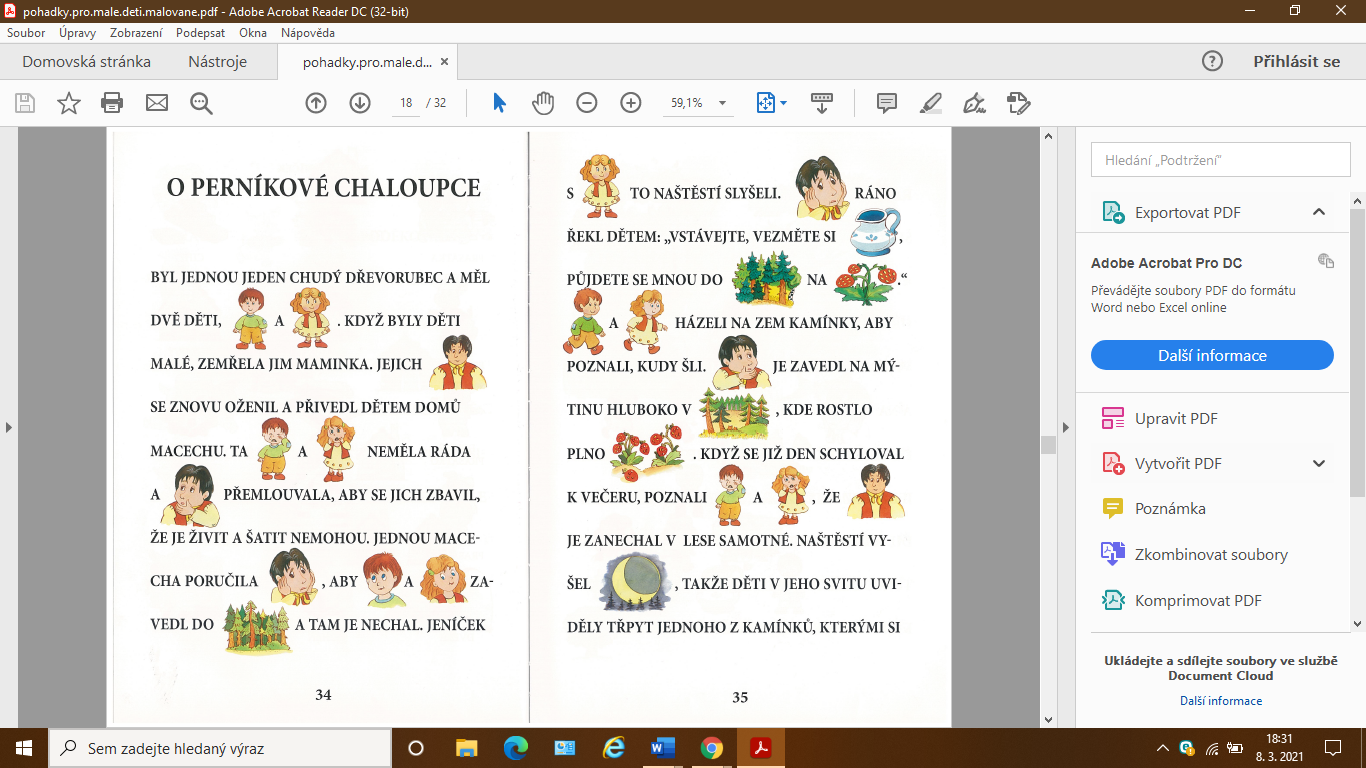 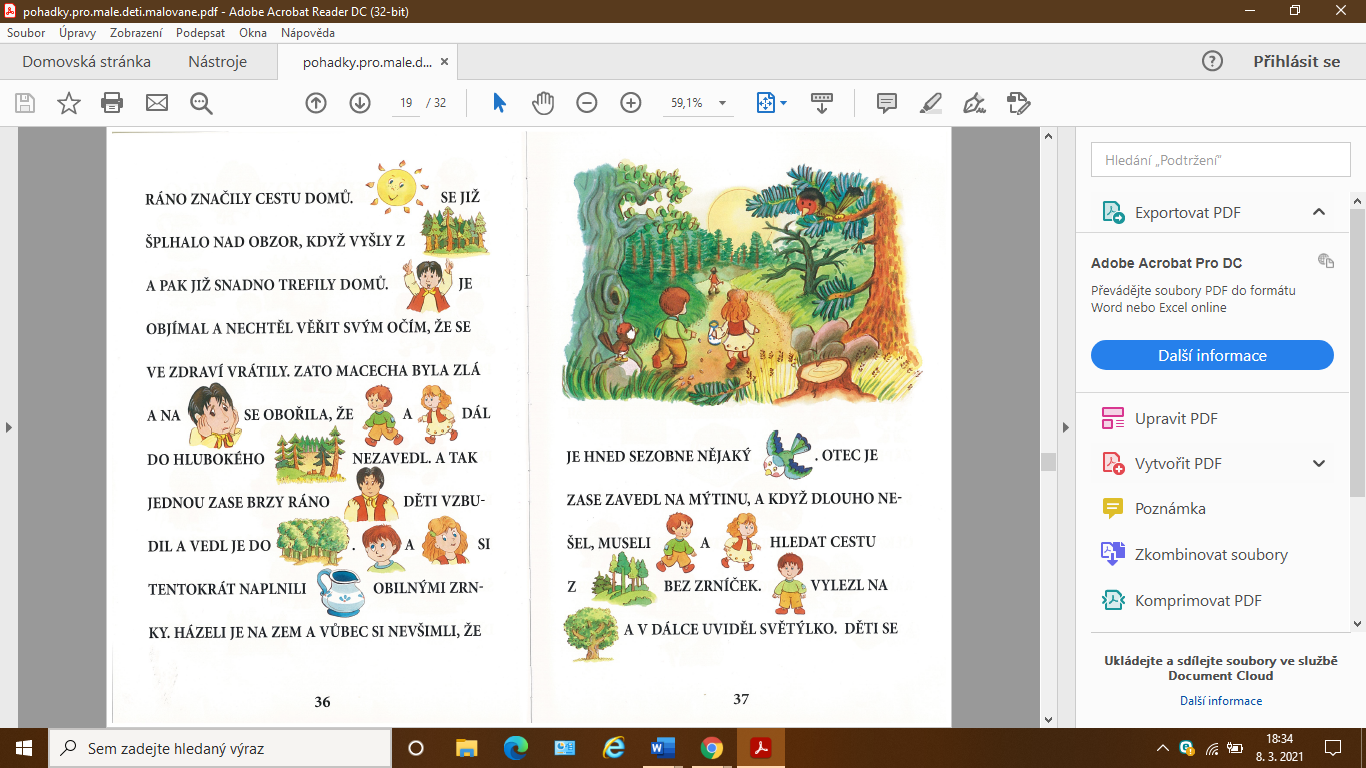 Pokračování- část 2.